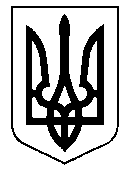 У К Р А Ї Н А Кам’янсько-Дніпровська міська радаКам’янсько-Дніпровського району Запорізької областіТридцята сесія восьмого скликанняР І Ш Е Н Н Я 18 жовтня 2019 року          м. Кам’янка - Дніпровська               № 1 Про затвердження Переліків об’єктів, які фінансуються за рахунок субвенції з державного бюджету місцевим бюджетам на фінансування заходів соціально-економічної компенсації ризику населення, яке проживає на території зони спостереження (обласна частка) по Кам’янсько-Дніпровській міській раді Запорізької області на 2019 рікКеруючись ст. 143 Конституції України, ст. 26 Закону України «Про місцеве самоврядування в Україні», постановою Кабінету Міністрів України від 15.02.2012 № 91 «Про затвердження Порядку та умов надання субвенції з державного бюджету місцевим бюджетам на фінансування  заходів соціально-економічної компенсації ризику населення, яке проживає на території зони спостереження» зі змінами та доповненнями, міська рада в и р і ш и л а : 1. Затвердити Переліки об’єктів:          1.1 Перелік об’єктів, що фінансуватимуться у 2019 році за рахунок субвенції з державного бюджету місцевим бюджетам на фінансування заходів соціально-економічної компенсації ризику населення, яке проживає на території зони спостереження по Кам’янсько-Дніпровській міській раді Запорізької області (видатки розвитку), згідно Додатку 1(додається);           1.2 Перелік об’єктів, що фінансуватимуться у 2019 році за рахунок субвенції з державного бюджету місцевим бюджетам на фінансування заходів соціально-економічної компенсації ризику населення, яке проживає на території зони спостереження по Кам’янсько-Дніпровській міській раді Запорізької області (видатки споживання), згідно Додатку 2 (додається).        2. Контроль за виконанням цього рішення покласти на постійну комісію з питань соціально – економічного розвитку міста, інфраструктури, планування бюджету, фінансів, підприємництва та торгівлі. Міський голова                                                                     В.В. Антоненко